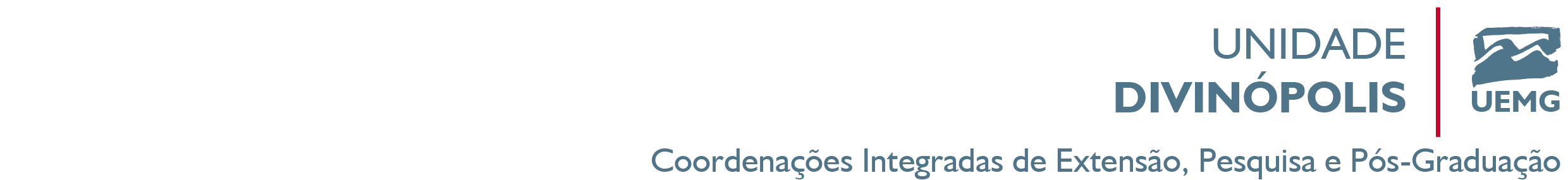 CURSO DE PÓS-GRADUAÇÃO LATO SENSU
GESTÃO E GERENCIAMENTODE RESÍDUOS SÓLIDOSFICHA DE INSCRIÇÃOGENTILEZA PREENCHER EM LETRA DE FORMANOME DO CANDIDATO:	 	RG:  	CPF: 	SEXO: 	DATA DE NASCIMENTO:	 	/ 	/ ______  NATURALIDADE: ________________________________	END. RESIDENCIAL (Rua/Av e nº.): ______________________________________________________________BAIRRO: __________________________CIDADE: 	UF:  	CEP.:  	TEL. RES.:( )  	CEL.: ( )  	WhatsApp.: ( )                                           E-MAIL:                                                                                                           GRADUAÇÃO EM:	 	NOME DA INSTITUIÇÃO:	 	ANO DE CONCLUSÃO:  	CIDADE: 	UF:  	EMPRESA:	 		TEL.: ( )  	ENDEREÇO (Rua/Av e nº.):  	CEP:  	CIDADE: 	UF: 	ATUAÇÃO PROFISSIONAL:	 	COMO TOMOU CONHECIMENTO DO	 	CURSO?DATA: 	/ 	/  	ASSINATURA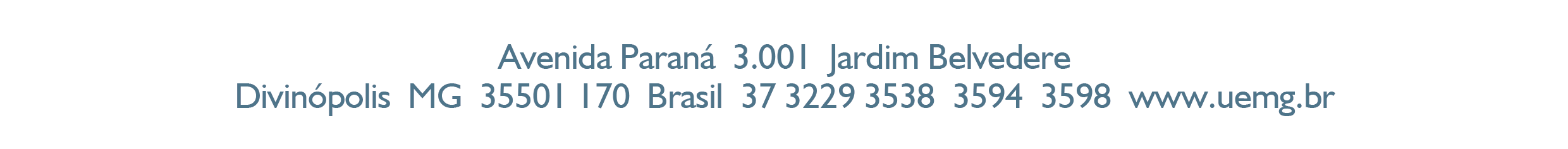 